LAMPIRAN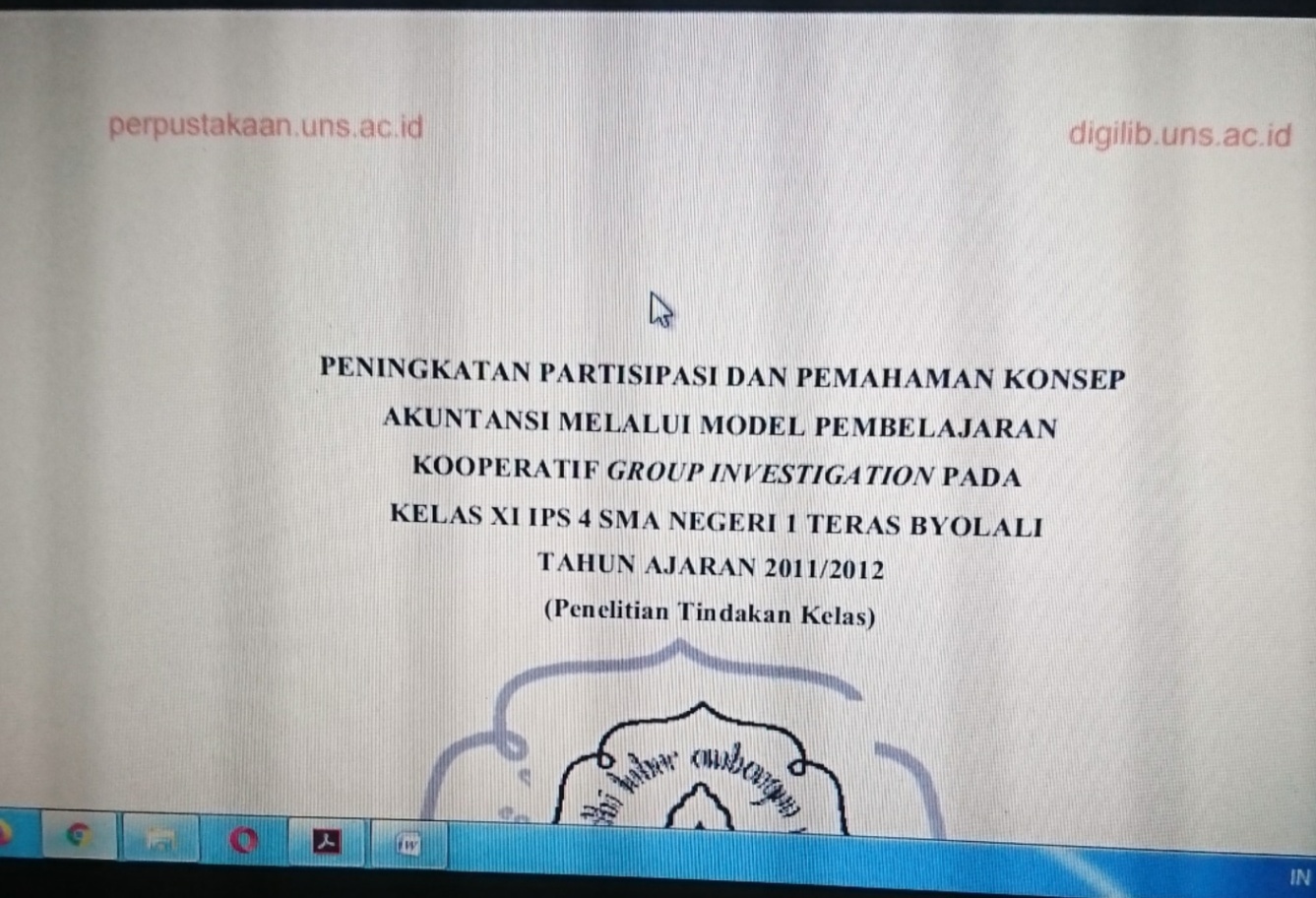 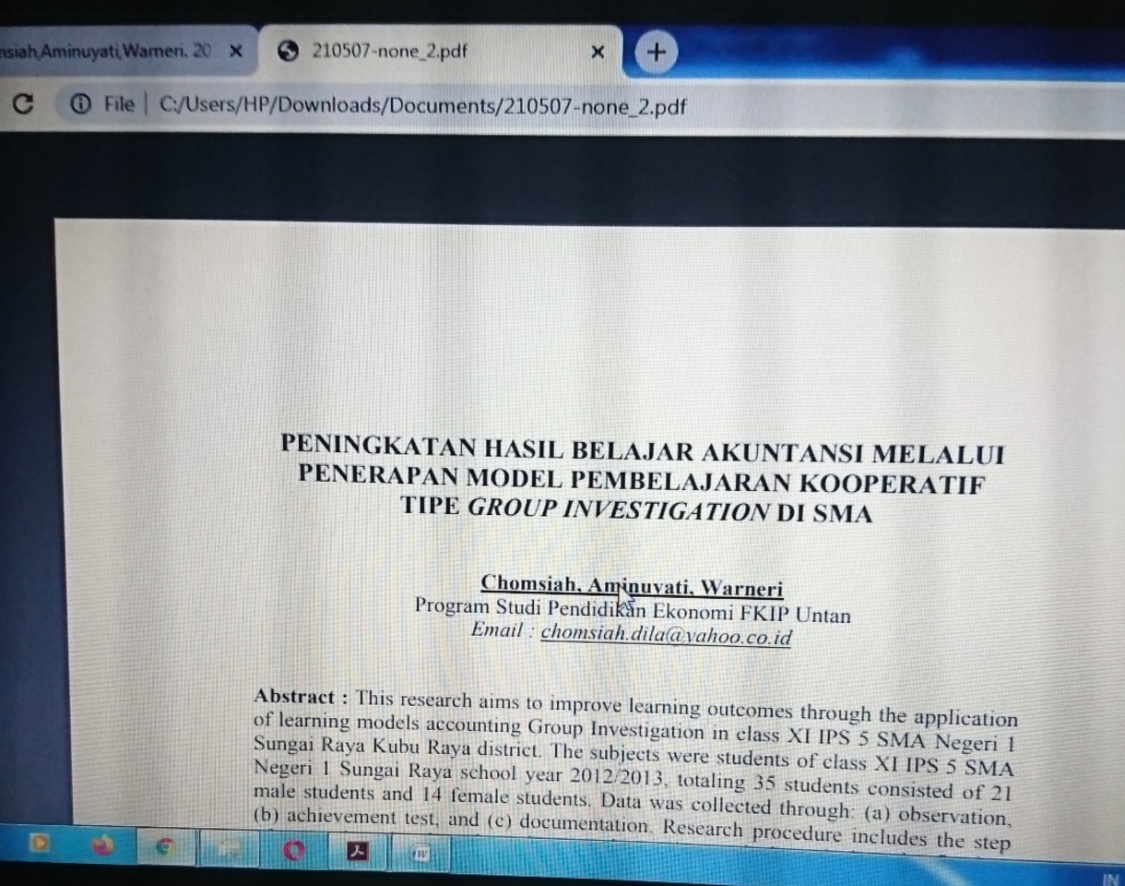 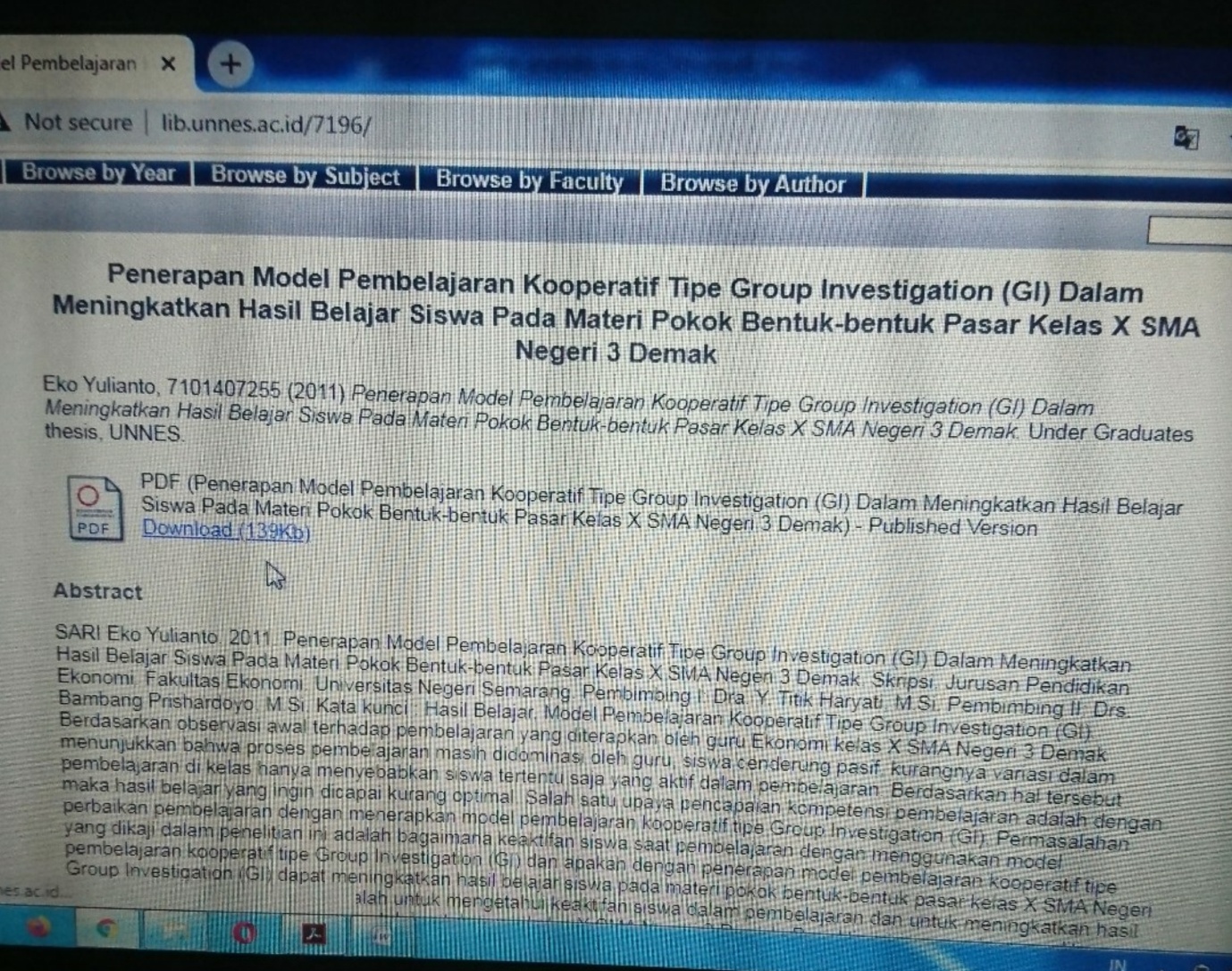 